Lección 7: Recolectemos y representemos datosOrganicemos datos y compartámoslos.Calentamiento: Observa y pregúntate: Vamos allá¿Qué observas? ¿Qué te preguntas?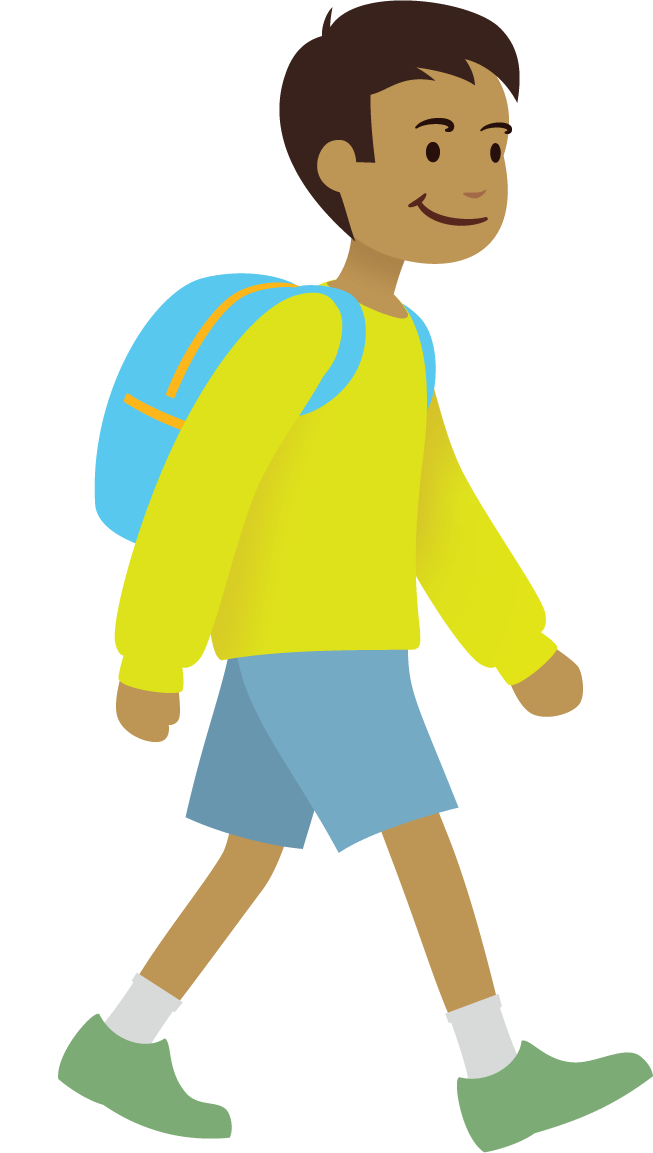 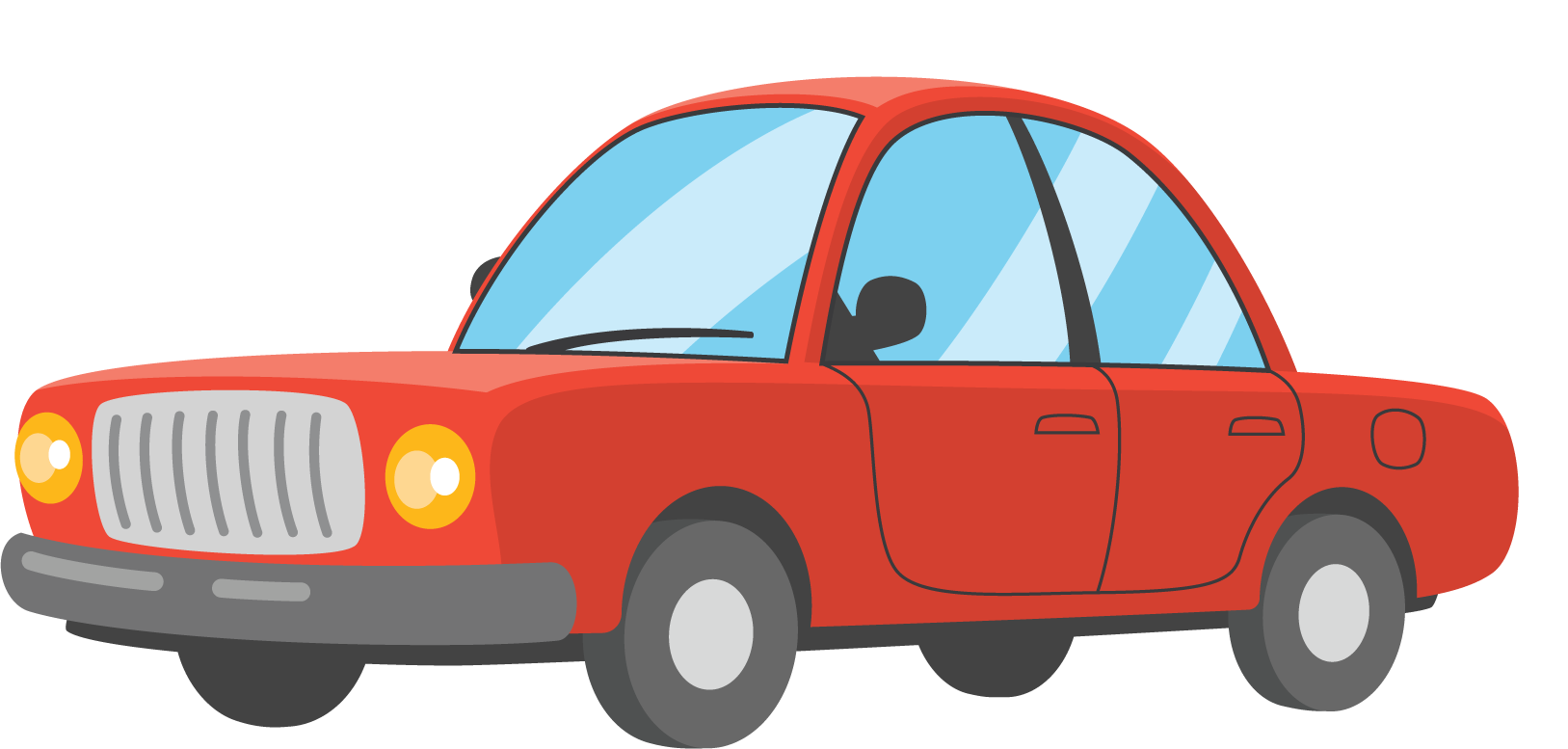 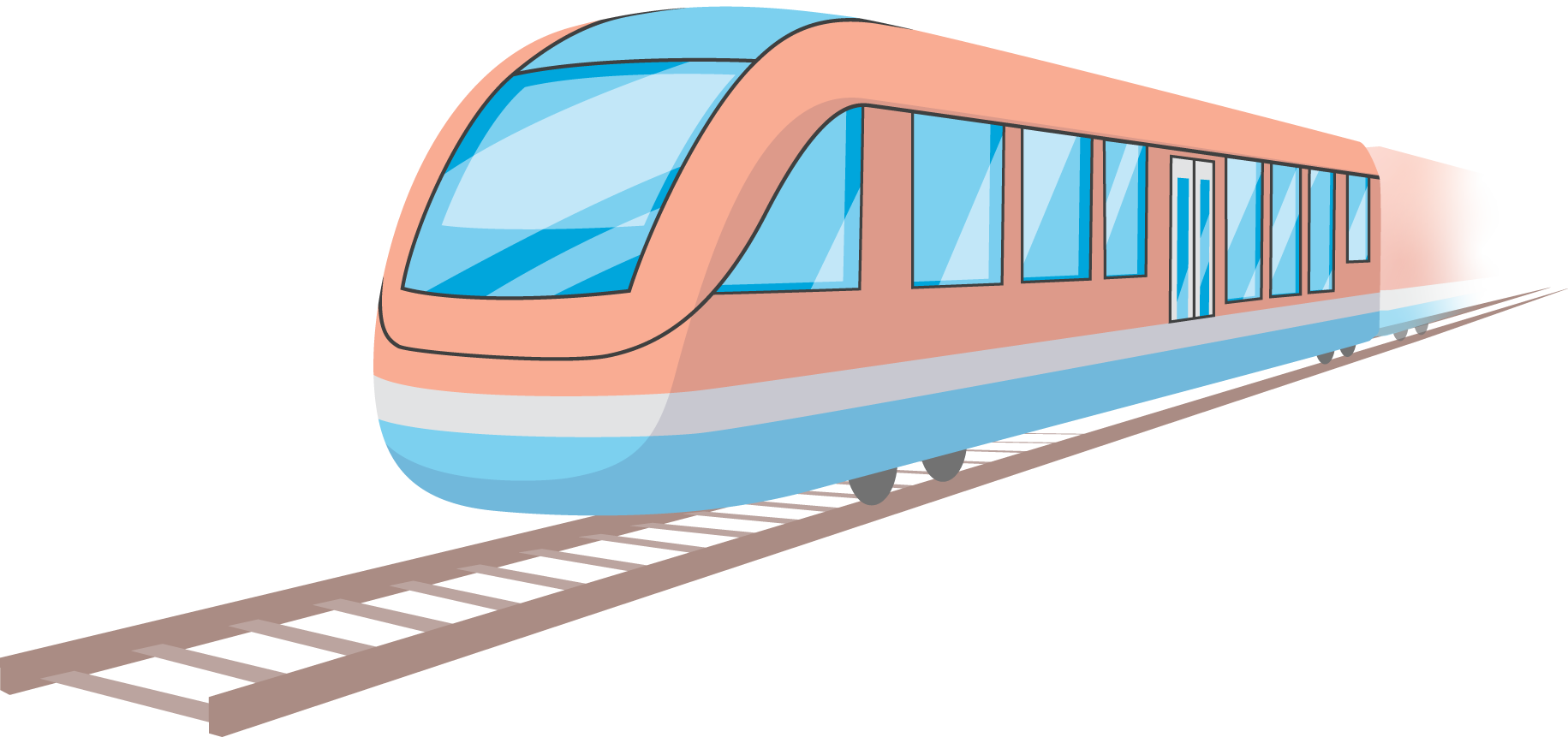 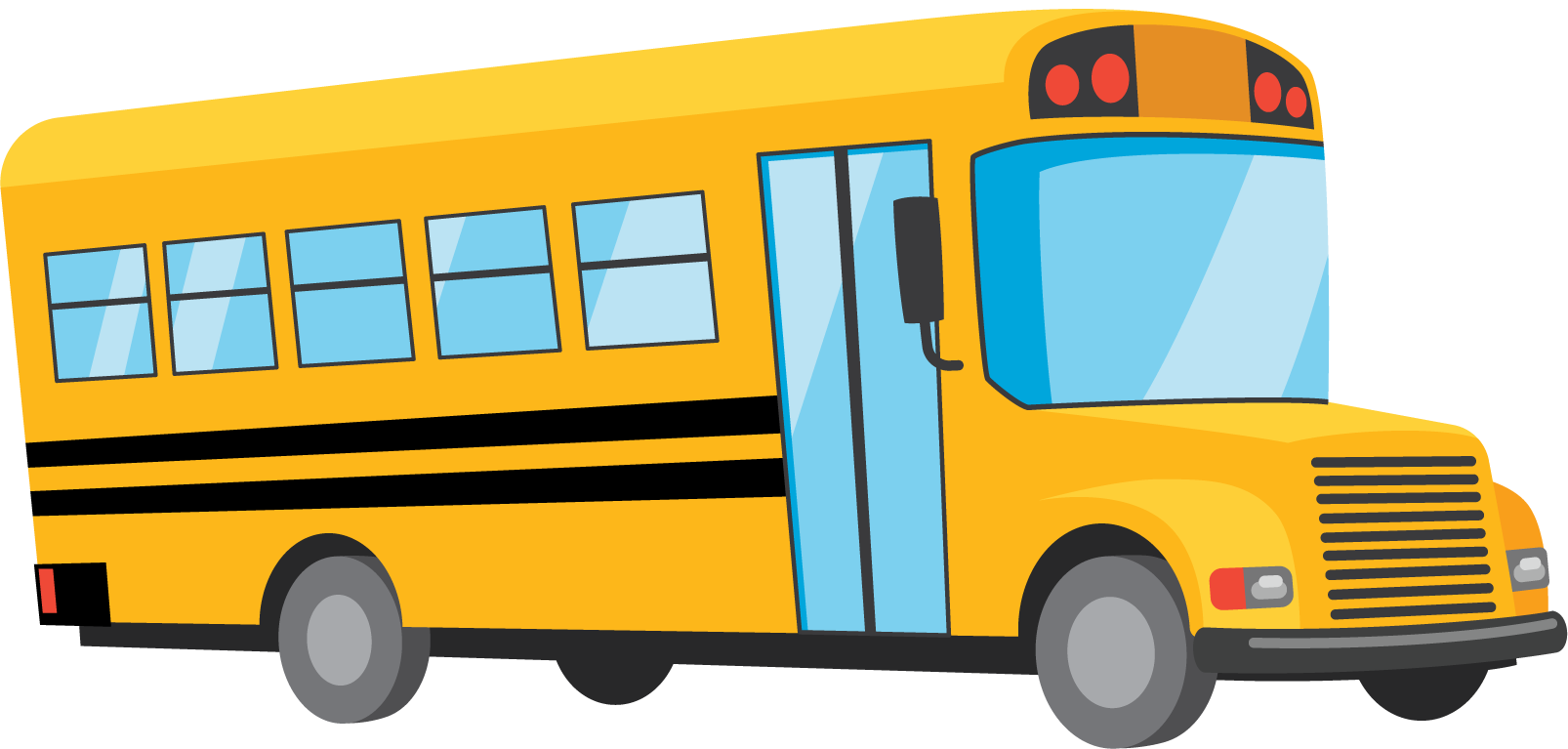 7.1: ¿Cómo llegamos a la escuela?Escoge la imagen que muestra cómo llegaste hoy a la escuela. Escribe tu nombre sobre la imagen.7.2: Representaciones visuales de datosOrganiza y representa los datos sobre cómo los estudiantes de nuestra clase llegan a la escuela.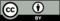 © CC BY 2021 Illustrative Mathematics®